Introductiecursus ISTDP/IKDP 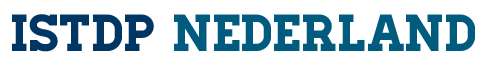 Organisatie: 	ISTDP Nederland.Datum: 	17-04-2020: 10.00 – 17.00 uur.Docenten: 	José Verpoort en Rogier Poels.Locatie:	 	ISTDP-HouseBurg. Stulemeijerlaan 16 Bergen op Zoom.Voor wie?Overweeg je, of heb je je al opgegeven om de opleiding tot ISTDP-therapeut te gaan volgen, de zgn. coregroeptraining, dan is deze dag bedoeld als nadere kennismaking met de methode, om meer informatie te krijgen over de opleiding en om alvast kennis te maken met de andere coregroepleden die in september starten.Maar ook als je meer wilt weten over wat ISTDP/IKDP voor behandelmethode is en zicht te krijgen voor welke patiënten deze methode toepasbaar is, is dit bij uitstek een geschikte dag om hierover meer te weten te komen.Wat wordt geboden?Deze dag biedt de belangrijkste theoretische informatie over de ISTDP-methode, ondersteund door video-opnames, waarin met ISTDP/IKDP wordt gewerkt. Je krijgt zicht op hoe patiënten geholpen worden hun angst te herkennen en te reguleren, hoe ze hun destructieve patronen leren herkennen, ze beu raken en ertegen in opstand leren komen, en hoe ze leren hun emoties over de teleurstellingen en trauma’s uit hun leven leren verdragen en verwerken. Het bekijken van video-opnames is voornamelijk bij ISTDP/IKDP een veel gebruikte scholingsmethode.Er wordt ook meer informatie over de opleiding tot ISTDP-therapeut gegeven, hoe is de coregroep georganiseerd, wat is de studiebelasting, wat kost de opleiding etc.Wat kost het?De kosten voor deze dag bedragen € 25,00. Als je je inschrijft voor de coregroeptraining, vindt restitutie van de kosten van deze dag plaats.Lunch, koffie en thee zijn inbegrepen.Aanmelden:Aanmelden voor deze dag kan door een mail te sturen aan info@istdp-nederland.nlInschrijving verplicht tot betalen van de kosten voor deze dag, restitutie vindt alleen plaats als er minimaal 2 weken vooraf wordt afgezegd, waarbij € 5,00 euro administratiekosten niet geretourneerd zullen worden.Meer informatie over ISTDP vind je op www.istdp-nederland.nl 